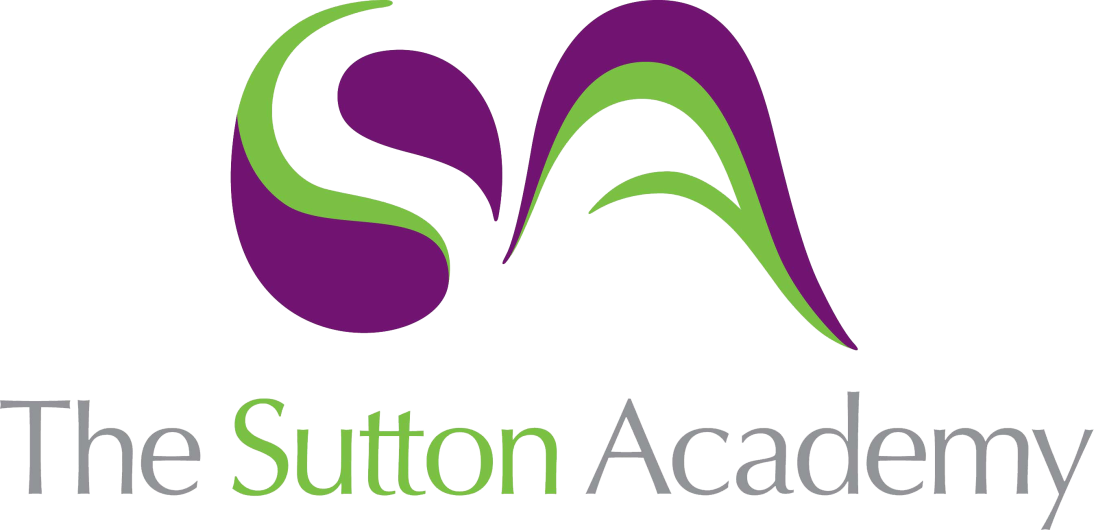 Knowledge Rich Curriculum Plan Year 9 Food Technology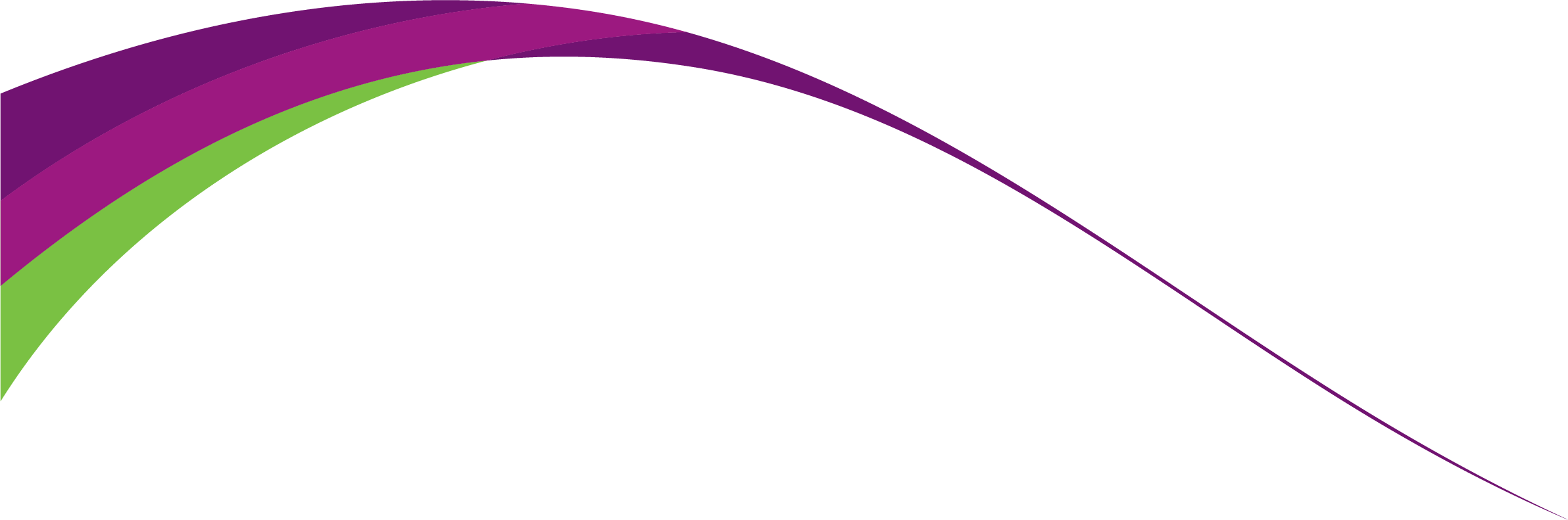 Lesson/Learning Sequence Intended Knowledge:Students will know that…Tiered Vocabulary Prior Knowledge:In order to know this students, need to already know that…Assessment Introduction to course and Seneca.Students will know and understand the rationale behind the year 9 scheme i.e. Cooking on a Bootstrap. Students will know how to download Seneca and understand how to answer questions effectively. Students will know the various practical skills required in Food Technology and will produce dishes using these techniques in the upcoming weeks.Bootstrap- A term meaning to get (oneself or something) into or out of a situation using existing resources.Students need to already know some examples of store cupboard ingredients.Students need to already know their email address and password in order to effectively set up Seneca. Students need to already know some of the skills used in Food Technology i.e. knife skills, prepare, shape, combine etc. Assessment through Seneca. Class teachers will have access to rich data including: AI marked answers, learning time and misconceptions.Additionally, class teachers can reset any work if student achieves less than 70% of the answer correct. Jam TartsSkills FocusStudents will know that jam tarts are made using Pâte Sucrée.Students will know that the skills used in making jam tarts include: rubbing in, addition of liquid, rolling out and cutting out of shortcrust pastry. Pâte Sucrée-  French sweet, short pastry crust. It is most often used to make tarts.Rubbing in- To coat flour grains with fat by gently rubbing between the fingertips and thumbs, continuing until the mixture resembles coarse breadcrumbs.Addition- The action or process of adding something to something else.Rolling Out- To cause (pastry) to become flatter and thinner by pressure with a rolling pin.Cutting out- remove or make something by separating it from something larger with a sharp implement.Routines and expectations include; removing blazers, handwashing, tying hair back, putting an apron on, filling sinks with hot water/washing up liquid, storing bags appropriately and meeting their class teacher at the front of the room.How to appropriately prepare themselves and the environment for a practical lesson using the acronym HATTIE.How to wash up- using the departmental washing up procedures.Teacher visual assessment of practical skills.Teacher/ LSA support where necessary.KLQ- Suggest four ways of saving time when making pastry dishes in the home. [4 marks]Mini QuicheSkills Focus Students will know that eggs coagulate when heated to 60c and it is this which sets the filling of the quiche.Students will know that the skills used in making mini quiche include: rubbing in, addition of liquid, rolling out and cutting out of shortcrust pastry and preparation and cooking of the quiche mixture.Rubbing in- To coat flour grains with fat by gently rubbing between the fingertips and thumbs, continuing until the mixture resembles coarse breadcrumbs.Combining- Join or merge to form a single unit or substance.Measuring- Ascertain the size, amount, or degree of (something) by using an instrument or device marked in standard units.Coagulation- The process of changing from a liquid to a gel or solid state by a series of chemical reactions. Shaping- To make something become a particular shapeRoutines and expectations include; removing blazers, handwashing, tying hair back, putting an apron on, filling sinks with hot water/washing up liquid, storing bags appropriately and meeting their class teacher at the front of the room.How to appropriately prepare themselves and the environment for a practical lesson using the acronym HATTIE.How to wash up- using the departmental washing up procedures.Teacher visual assessment of practical skills.Teacher/ LSA support where necessary.KLQ- Explain the function of eggs in the quiche filling.[3 marks]Chicken Curry and RiceSkills FocusStudents will know how to cook a curry dish using minimal pieces of equipment.Students will know that the skills used in making the chicken curry are preparation and cooking of meat and a curry sauce.Raw Meat- The flesh of an animal when it is used for food:Cross Contamination- The transfer of bacteria from one food to another, from humans, animals, other food or equipment.  Simmering- Cooking just below boiling point. Boil- To heat a container, especially one used for cooking, until the liquid in it starts to turn into a gas: Bridge-Hold- A method of cutting food where you create a bridge over the food with your hand. "Claw-Grip- A method of cutting food where you create a claw by partly curling your fingers together into a claw shape.Frying- To cook food in hot oil or fat.   Flavour- How food or drink tastes, or a particular taste itself Routines and expectations include; removing blazers, handwashing, tying hair back, putting an apron on, filling sinks with hot water/washing up liquid, storing bags appropriately and meeting their class teacher at the front of the room.How to appropriately prepare themselves and the environment for a practical lesson using the acronym HATTIE.How to wash up- using the departmental washing up procedures.Teacher visual assessment of practical skills.Teacher/ LSA support where necessary.KLQ- Name Three different birds that are classed as poultry? (3 marks)Chilli Con Carne and Rice.Skills FocusStudents will know how to handle raw meat safely.Students will know that the skills used in making the chilli con carne are preparation and cooking of meat, preparation and cooking of sauce and boiling rice.Raw Meat- The flesh of an animal when it is used for food:Simmering- Cooking just below boiling point.Bridge-Hold- A method of cutting food where you create a bridge over the food with your hand. "Claw-Grip- A method of cutting food where you create a claw by partly curling your fingers together into a claw shape.Frying- To cook food in hot oil or fat.   Flavour- How food or drink tastes, or a particular taste itselfRoutines and expectations include; removing blazers, handwashing, tying hair back, putting an apron on, filling sinks with hot water/washing up liquid, storing bags appropriately and meeting their class teacher at the front of the room.How to appropriately prepare themselves and the environment for a practical lesson using the acronym HATTIE.How to wash up- using the departmental washing up procedures.Teacher visual assessment of practical skills.Teacher/ LSA support where necessary.KLQ- What is the best source of protein in the Chilli-Con-Carne (1 mark)Explain why protein is essential in a person’s diet? (3 marks)Chicken Risotto.Skills FocusStudents will know and understand the function of starch in rice-based dishes.Students will know that the skills used in making the chicken risotto are the preparation of vegetables, raw meat and rice. Short Grain- A classification of rice in which the grains must be less than two times longer than they are wide.    Starch- An odourless, tasteless white substance occurring widely in plant tissue and obtained chiefly from cereals and potatoes. It is a polysaccharide which functions as a carbohydrate store and is an important constituent of the human diet.     Sticky- (of a substance) Glutinous; viscous.     	- Simmering- Cooking just below boiling point.  Reduce- Boil (a sauce or other liquid) in cooking so that it becomes thicker and more concentrated.Routines and expectations include; removing blazers, handwashing, tying hair back, putting an apron on, filling sinks with hot water/washing up liquid, storing bags appropriately and meeting their class teacher at the front of the room.How to appropriately prepare themselves and the environment for a practical lesson using the acronym HATTIE.How to wash up- using the departmental washing up procedures.Teacher visual assessment of practical skills.Teacher/ LSA support where necessary.KLQ- Identify three staple foods from: pasta, rice, cheese, bread, carrots, potatoes[3 marks]Maids of HonourSkills FocusStudents will know that jam tarts are made using Pâte Sucrée.Students will know that the skills used in making Maids of Honour include: rubbing in, addition of liquid, rolling out and cutting out of shortcrust pastry. And a cake mixture using the creaming method.Pâte Sucrée-  French sweet, short pastry crust. It is most often used to make tarts.Rubbing in- To coat flour grains with fat by gently rubbing between the fingertips and thumbs, continuing until the mixture resembles coarse breadcrumbs.Addition- The action or process of adding something to something else.Rolling Out- To cause (pastry) to become flatter and thinner by pressure with a rolling pin.Cutting out- Remove or make something by separating it from something larger with a sharp implement.Creaming- Work (two or more ingredients, typically butter and sugar) together to form a creamy paste.Routines and expectations include; removing blazers, handwashing, tying hair back, putting an apron on, filling sinks with hot water/washing up liquid, storing bags appropriately and meeting their class teacher at the front of the room.How to appropriately prepare themselves and the environment for a practical lesson using the acronym HATTIE.How to wash up- using the departmental washing up procedures.Teacher visual assessment of practical skills.Teacher/ LSA support where necessary.KLQ- Suggest four ways of saving time when making pastry dishes in the home. [4 marks]Structured TalkAssessment Week (skills review)Know how the Food Department assess their work.Students will conduct a self-review and peer review of their own skills over the past 6 practical sessions.Students will complete any reassigned Seneca lessons by their class teacher. Bootstrap- A term meaning to get (oneself or something) into or out of a situation using existing resources.Assessment- The action of assessing someone or something.Self-review- Self-evaluation is the process of systematically observing, analysing and improving one's own actions or results.Peer Review- evaluation of scientific, academic, or professional work by others working in the same field.Structured Talk- A powerful communication tool that fosters understanding and provides direction.Students need to already know their email address and password in order to sign into Seneca. Students need to already know the skills they have used in the previous 6 sessions i.e. knife skills, prepare, shape, combine, handling raw meat etc. Assessment through teacher observation of the previous practical sessions and also Seneca. Class teachers will have access to rich data including: AI marked answers, learning time and misconceptions.Additionally, class teachers can reset any work if student achieves less than 70% of the answer correct. Pizza Pinwheels       Skills FocusStudents will know and understand the conditions required for yeast to grow.Students will know the skills used in making the pizza whirls include: the making, rolling and shaping of bread dough.Yeast- A microscopic fungus consisting of single oval cells that reproduce by budding, and capable of converting sugar into alcohol and carbon dioxide.    Proving- (of bread dough) Become aerated by the action of yeast; rise.Conditions- The state of something with regard to its appearance, quality, or working order.	       PH- A figure expressing the acidity or alkalinity of a solution on a logarithmic scale on which 7 is neutral, lower values are more acid and higher values more alkaline.	 Kneading- Work (moistened flour) into dough with the hands.Routines and expectations include; removing blazers, handwashing, tying hair back, putting an apron on, filling sinks with hot water/washing up liquid, storing bags appropriately and meeting their class teacher at the front of the room.How to appropriately prepare themselves and the environment for a practical lesson using the acronym HATTIE.How to wash up- using the departmental washing up procedures.Teacher visual assessment of practical skills.Teacher/ LSA support where necessary.KLQ- What conditions are needed for yeast to grow. [ 4 Marks]Mini Toad in the HoleSkills FocusStudents will know that mechanical action can be used as a raising agent.Students will know the skills used in making the Mini Toad in the Hole include the making and cooking of a batter mixture.Mechanical- Operated by a machine or machinery.   Batter- A semi-liquid mixture of flour, egg, and milk or water, used for making pancakes or for coating food before frying.       Bake- Cook (food) by dry heat without direct exposure to a flame, typically in an oven Arrange- Put (things) in a neat, attractive, or required order.   Combine- Join or merge to form a single unit or substance.   Well- Using your dry ingredients as a bowl for your wet ingredients and then slowly incorporating them together to form a dough.Routines and expectations include; removing blazers, handwashing, tying hair back, putting an apron on, filling sinks with hot water/washing up liquid, storing bags appropriately and meeting their class teacher at the front of the room.How to appropriately prepare themselves and the environment for a practical lesson using the acronym HATTIE.How to wash up- using the departmental washing up procedures.Teacher visual assessment of practical skills.Teacher/ LSA support where necessary.KLQ- State three ways of preventing cross-contamination.[3 Marks]PancakesSkills FocusStudents will know that mechanical action can be used as a raising agent.Students will know the skills used in making the pancakes include the making and cooking of a batter mixture.Mechanical- Operated by a machine or machinery.   Batter- A semi-liquid mixture of flour, egg, and milk or water, used for making pancakes or for coating food before frying.       Bake- Cook (food) by dry heat without direct exposure to a flame, typically in an oven Arrange- Put (things) in a neat, attractive, or required order.   Combine- Join or merge to form a single unit or substance.   Well- Using your dry ingredients as a bowl for your wet ingredients and then slowly incorporating them together to form a dough.Routines and expectations include; removing blazers, handwashing, tying hair back, putting an apron on, filling sinks with hot water/washing up liquid, storing bags appropriately and meeting their class teacher at the front of the room.How to appropriately prepare themselves and the environment for a practical lesson using the acronym HATTIE.How to wash up- using the departmental washing up procedures.Teacher visual assessment of practical skills.Teacher/ LSA support where necessary.KLQ- Give two quality points a caterer should look out for before accepting a delivery of fresh eggs.  (2) Assessment WeekStudents will know how to appropriately complete an exam front cover sheet.Students will know how the Food Department assess their work.Students will know how to correctly answer the examination questions using key command words.Circle- Draw a line around.Draw- When you draw, or when you draw something, you use a pencil or pen to produce a picture, pattern, or diagram.Arrows- A mark or sign resembling an arrow, used to show direction or position.Fill-in- If you fill in a form or other document requesting information, you write information in the spaces on it.Students need to already know;Ways of saving time when making pastry dishes in the home. The function of eggs in a quiche filling.Three different birds that are classed as poultry The best source of protein in a Chilli-Con-CarneWhy protein is essential in a person’s diet.Three staple foods.The conditions needed for yeast to grow. Ways of preventing cross-contamination.The quality points a caterer should look out for before accepting a delivery of fresh eggs.Fully assessed lesson in preparation for Tracking 2. Apple StrudelSkills FocusStudents will know and understand the lamination process when making pastry. Students will know the skills used in making the apple strudel include: the preparation, shaping and cooking of pastry and the preparation and cooking of the apple filling.Lamination- Prepare (pastry) using a method of repeatedly folding layers of butter between thin layers of dough and rolling it out.Kneading- Work (moistened flour) into dough with the handsCombining- Join or merge to form a single unit or substance.Measuring- Ascertain the size, amount, or degree of (something) by using an instrument or device marked in standard units.Lard- Fat from the abdomen of a pig that is rendered and clarified for use in cookingRoutines and expectations include; removing blazers, handwashing, tying hair back, putting an apron on, filling sinks with hot water/washing up liquid, storing bags appropriately and meeting their class teacher at the front of the room.How to appropriately prepare themselves and the environment for a practical lesson using the acronym HATTIE.How to wash up- using the departmental washing up procedures.Teacher visual assessment of practical skills.Teacher/ LSA support where necessary.KLQ-  Name the three ingredients that are missing from the list below and which are used to make rough puff pastry: [3 marks]* SaltHomemade PastaSkills FocusStudents will know how to produce a carbohydrate accompaniment to a main meal.Students will know the skills used in making the homemade pasta include: the making, colouring, rolling and shaping of pasta dough.Gluten- A protein that is contained in wheat and some other grains.Knead- Work (moistened flour) into dough with the handsCombine- Join or merge to form a single unit or substance.   Divide- To (cause to) separate into parts.Tagliatelle- A type of pasta shaped into long, thin, flat strips.Routines and expectations include; removing blazers, handwashing, tying hair back, putting an apron on, filling sinks with hot water/washing up liquid, storing bags appropriately and meeting their class teacher at the front of the room.How to appropriately prepare themselves and the environment for a practical lesson using the acronym HATTIE.How to wash up- using the departmental washing up procedures.Teacher visual assessment of practical skills.Teacher/ LSA support where necessary.KLQ-  Sauces accompany many dishes. Identify three reasons why a sauce may be used. [3 marks]Tracking 3 Assessment WeekAppropriately complete an exam front cover sheet.Know how the food department assess their work.Correctly answer the examination questions using key command words.Fill-in- if you fill in a form or other document requesting information, you write information in the spaces on it.Place- if you place written information somewhere, you write, type, or print it there.Draw- when you draw, or when you draw something, you use a pencil or pen to produce a picture, pattern, or diagram.Students need to already know;Ways of saving time when making pastry dishes in the home. The function of eggs in a quiche filling.Three different birds that are classed as poultry The best source of protein in a Chilli-Con-CarneWhy protein is essential in a person’s diet.Three staple foods.The conditions needed for yeast to grow. Ways of preventing cross-contamination.The quality points a caterer should look out for before accepting a delivery of fresh eggs.The readiness check for foodsTypes of knivesTechniques for preparing fruit and vegetablesThe definition of blanchingIngredients in a bechamel sauceTypes of pastryLamination in foodReasons why a sauce may be used in foodIngredients used in rough puff pastryChemical raising agentsAssessment LessonPlanning for PracticalStudents will know how to list the skills they have used over the course.Students will know how to plan a time plan for a basic recipe, showing good use of time and correct detail.Students will plan for their practical assessment.Dovetailing: when you do the preparation for one dish and then part of another dish before the first dish is finishedMise en place: preparation before starting to cook.Sequencing: the right or the best order to carry out a series of steps to make a dish.Garnish: a decoration on savoury food e.g. A lemon wedge or a slice of tomatoDecorate: a decoration on sweet food e.g. Piped cream or a dusting of icing sugarShopping list: a list of items needed to be purchased by a shopperEquipment list: a list of equipment which are to be used for a particular purpose when making a food product.Menu: a list of dishes that may be ordered or served in a restaurant or cafe.Routines and expectations include; removing blazers, handwashing, tying hair back, putting an apron on, filling sinks with hot water/washing up liquid, storing bags appropriately and meeting their class teacher at the front of the room.How to appropriately prepare themselves and the environment for a practical lesson using the acronym HATTIE.How to wash up- using the departmental washing up procedures.Teacher visual assessment of practical skills.Teacher/ LSA support where necessary.Practical Assessment WeekSkills FocusStudents will know how to successfully prepare a dish which demonstrates a range of practical skillsStudents will know how to work safely and, for some students, independentlyAppearance- The way that the product looks. Texture- The texture of something is the way that it feels when you touch it, for example how smooth or rough it is.WWW- What Went WellEBI- Even Better IfRoutines and expectations include; removing blazers, handwashing, tying hair back, putting an apron on, filling sinks with hot water/washing up liquid, storing bags appropriately and meeting their class teacher at the front of the room.How to appropriately prepare themselves and the environment for a practical lesson using the acronym HATTIE.How to wash up- using the departmental washing up procedures.Teacher visual assessment of practical skills.Teacher/ LSA support where necessary.Pasta and MeatballsSkills FocusStudents will know how binding is used in meatballs.Students will know the skills used in making the meatballs include; binding and cooking of meatballs, cooking of pasta and the cooking of a tomato-based sauce. Raw Meat- The flesh of an animal when it is used for food:Simmering- Cooking just below boiling point.Bridge-Hold- A method of cutting food where you create a bridge over the food with your hand. "Claw-Grip- A method of cutting food where you create a claw by partly curling your fingers together into a claw shape.Frying- To cook food in hot oil or fat.   Flavour- How food or drink tastes, or a particular taste itselfRoutines and expectations include; removing blazers, handwashing, tying hair back, putting an apron on, filling sinks with hot water/washing up liquid, storing bags appropriately and meeting their class teacher at the front of the room.How to appropriately prepare themselves and the environment for a practical lesson using the acronym HATTIE.How to wash up- using the departmental washing up procedures.Teacher visual assessment of practical skills.Teacher/ LSA support where necessary.KLQ- Cooking ensures food is safe to eat because heat destroys harmful bacteria.Discuss three other reasons for cooking food. [6 marks]LasagneSkills FocusStudents will know how to handle raw meat safely.Students will know that the skills used in making the chilli con carne are; preparation and cooking of vegetables and a meat sauce,  and the preparation and cooking of a white sauce using the all-in-one method.Raw Meat- The flesh of an animal when it is used for food.Combining- Join or merge to form a single unit or substance.Bridge-Hold- A method of cutting food where you create a bridge over the food with your hand. "Claw-Grip- A method of cutting food where you create a claw by partly curling your fingers together into a claw shape.Simmering- Cooking just below boiling point.Routines and expectations include; removing blazers, handwashing, tying hair back, putting an apron on, filling sinks with hot water/washing up liquid, storing bags appropriately and meeting their class teacher at the front of the room.How to appropriately prepare themselves and the environment for a practical lesson using the acronym HATTIE.How to wash up- using the departmental washing up procedures.Teacher visual assessment of practical skills.Teacher/ LSA support where necessary.KLQ- The lasagne shown in the picture contains a white sauce. During the making of the white sauce it is heated which causes the starch to gelatinise. Describe the main stages of gelatinisation [3 marks]Manufacturing in Food TechnologyStudents will explore how a specific product is made inside a factory.Manufacturing- the making of articles on a large-scale using machinery; industrial production.Process- Perform a series of mechanical or chemical operations on (something) in order to change or preserve it.Tanker- A ship, road vehicle, or aircraft for carrying liquids, especially mineral oils, in bulk.Silo- A tall tower or pit on a farm used to store grain.Viscosity- The state of being thick, sticky, and semi-fluid in consistency, due to internal friction.Students will already need to know the sensory descriptors for food products.Students will need to know the food being made in the lesson i.e. baked beans, chocolate biscuits, etc. Recall, revisit and activate opportunities within the lesson.